Отдел по вопросам семьи и детства администрации муниципального образования Выселковский район сообщает, что 7 апреля 2015 года в станице Тбилисской состоялся зональный этап краевого творческого конкурса замещающих семей. Участниками конкурсной программы стали семьи из Тбилисского, Выселковского, Тихорецкого, Павловского, Крыловского районов.Семья Ляшенко Татьяны Алексеевны и Александра Викторовича, ставшая победителем муниципального этапа краевого творческого конкурса, получила почетное право представлять наш район на зональном этапе. Все семьи представляли районы в нескольких номинациях: визитная карточка «Моя семья», творческая лаборатория «Семейная мастерская», стенгазета «Семья - основа всех держав», конкурс художественной самодеятельности.Семья Ляшенко Татьяны Алексеевны и Александра Викторовича заняли почетное третье место. 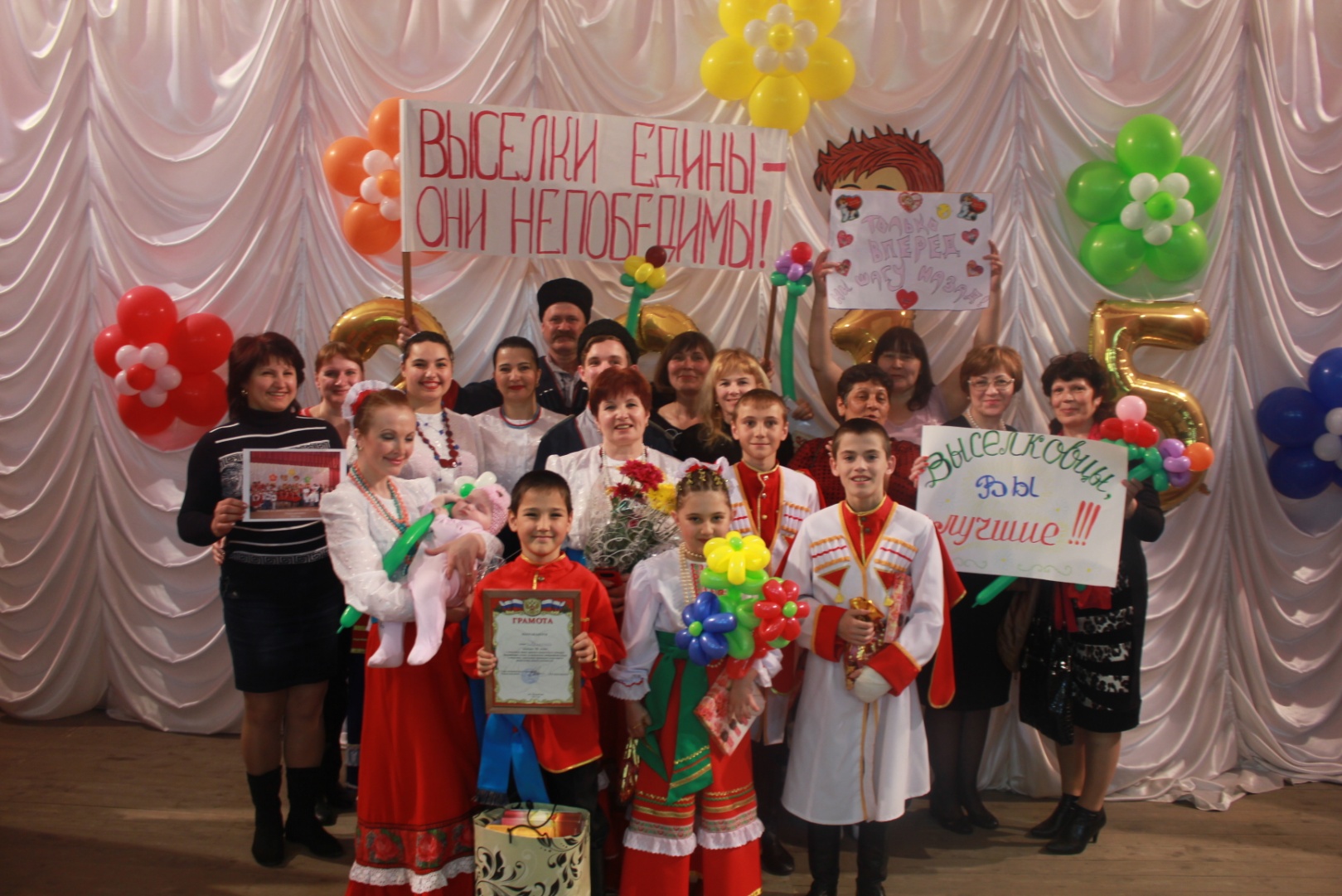 